USI-BIBLIOTECA Y BIBLIOTECA CONJUNTA “DR. ENZO LEVI”REGISTRO DE USUARIOS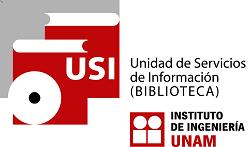 NO. DE CUENTA UNAM: ___________________________    RFC:  ___________________________NOMBRE: _________________________________________________________________________APELLIDO PATERNO	MATERNO 	NOMBREDOMICILIO (PARTICULAR):_______________________________________________________________________                                  CALLE Y NUMERO	           COLONIA                          ESTADO	                                    C.P.TELEFONO (PARTICULAR):_____________________________________________________________TELEFONO (OFICINA):_________________________________________________________________CORREO (iingen, unam):_______________________________________________________________CORREO ALTERNATIVO:_____________________________________________________________TIPO DE USUARIO: BECARIOS: SERVICIO SOCIAL (   )     LICENCIATURA   (    )      MAESTRIA  (    )    DOCTORADO   (   )	                     POS DOCTORADO (  )     ESPECIALIDAD (  )INVESTIGADOR (  )  TÉCNICO ACADÉMICO (   )  ACADEMICO VISITANTE (   )  ADMINISTRATIVO (   )SERVICIOS PROFESIONALES (   )VIGENCIA:  ______________________________ A _________________________________________                          Fecha de inicio	                                        Fecha finalCOORDINACIÓN: ______________________________________________________________________________________________________           _______________________________________________________               Firma del usuario                                                   Nombre y firma de autorización (Coordinador, o Asesor) __________________________________________Vo. Bo. Lic., J. Elizabeth Plata GarcíaNOTA: FAVOR DE IMPRIMIR, LLENARLO Y LLEVARLO A LA USI-BIBLIOTECA PARA SU AUTORIZACION 